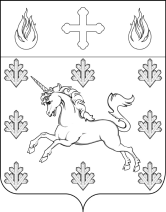 СОВЕТ ДЕПУТАТОВ ПОСЕЛЕНИЯ СОСЕНСКОЕРЕШЕНИЕ 20 ноября 2018 года № 4/4О внесении изменений в Решение Совета депутатов поселения Сосенское от 22 января 2015 года № 24/3 «Об утверждении Положения «О муниципальной службе в администрации поселения Сосенское» Руководствуясь Федеральным законом от 2 марта 2007 года № 25-ФЗ "О муниципальной службе в Российской Федерации", Законом города Москвы от 22 октября 2008 года № 50 "О муниципальной службе в городе Москве", Уставом поселения Сосенское, Совет депутатов поселения Сосенское решил:Внести в Решение Совета депутатов поселения Сосенское от 22 января 2015 года № 24/3 «Об утверждении Положения «О муниципальной службе в Администрации поселения Сосенское»» следующие изменения:Пункт 1 статьи 8 Приложения к Решению изложить в новой редакции:«1. Должности муниципальной службы в Администрации подразделяются на:1) высшие должности муниципальной службы - глава администрации поселения;2) главные должности муниципальной службы:а) первый заместитель главы администрации поселения; б) заместитель главы администрации поселения;в) начальник отдела;3) ведущие должности муниципальной службы:а) заместитель начальника отдела;б) заведующий сектором;в) заведующий сектором в составе отдела;4) старшие должности муниципальной службы:а) главный специалист;б) ведущий специалист;5) младшие должности муниципальной службы:а) специалист I категории;»1.2. Пункт 1 статьи 19 Приложения к Решению изложить в новой редакции: 	«1. При заключении с гражданином, поступающим на муниципальную службу, трудового договора в нем по соглашению сторон может быть предусмотрено условие об испытании работника в целях проверки его соответствия замещаемой должности муниципальной службы. Срок испытания не может превышать трех месяцев. Для первого заместителя главы администрации, заместителя главы администрации, главного бухгалтера, начальника отдела, заведующего сектором срок испытания не может превышать шести месяцев, а для лиц, заключающих трудовой договор на срок от двух до шести месяцев - двух недель.».Опубликовать настоящее Решение в газете «Сосенские вести» и разместить на официальном сайте органов местного самоуправления поселения Сосенское в информационно-телекоммуникационной сети «Интернет».Настоящее Решение вступает в силу с 21 ноября 2018 года.Контроль за исполнением настоящего Решения возложить на Депутата Совета депутатов поселения Сосенское Долбешкину Т.А.Глава поселения Сосенское				                            К.О. Бармашев